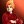 Dear sir,
                I am writting this letter to inform thank you for
giving a new direction to my life, by streaching your helping
hand.Sir, you are truely a blessing in my life.I have made so much
progress in the past and present years for 'MUKTI' organisation and
spatially you.Thank you so much for your patience,kindness and I also
so glad that you will stay with my progressive life.

Thank you.
  Date:2/3/2014
 Place: Koni,chhattisgarh.

            Yours sincerely

            Chiranjit Maity

 Guru Ghasidas Central  University
Chhattisgarh,India.Mar 2 (4 days ago)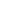 